МИНИСТЕРСТВО ПРОСВЕЩЕНИЯ РОССИЙСКОЙ ФЕДЕРАЦИИДепартамент образования Ярославской областиМОУРАБОЧАЯ ПРОГРАММА 
(ID 4751748)учебного предмета
«Литература»для 5 класса основного общего образования 
на 2022 - 2023  учебный годСоставитель: Перепелкина Ольга Владимировна 
учитель литературыЯрославль 2022 - 2023ПОЯСНИТЕЛЬНАЯ ЗАПИСКАРабочая программа по литературе для обучающихся 5 классов составлена на основе Требований к результатам освоения основной образовательной программы основного общего образования, представленных в Федеральном государственном образовательном стандарте основного общего образования (Приказ Минпросвещения России от 31.05.2021 г.   № 287, зарегистрирован 
Министерством юстиции Российской Федерации 05.07.2021 г., рег. номер — 64101) (далее — ФГОС ООО), а также Примерной программы воспитания, с учётом Концепции преподавания русского языка и литературы в Российской Федерации (утверждённой распоряжением Правительства Российской Федерации от 9 апреля 2016 г. № 637-р). ОБЩАЯ ХАРАКТЕРИСТИКА УЧЕБНОГО ПРЕДМЕТА «ЛИТЕРАТУРА»Учебный предмет «Литература» в наибольшей степени способствует формированию духовного облика и нравственных ориентиров молодого поколения, так как занимает ведущее место в эмоциональном, интеллектуальном и эстетическом развитии обучающихся, в становлении основ их миропонимания и национального самосознания.Особенности литературы как школьного предмета связаны с тем, что литературные произведения являются феноменом культуры: в них заключено эстетическое освоение мира, а богатство и многообразие человеческого бытия выражено в художественных образах, которые содержат в себе потенциал воздействия на читателей и приобщают их к нравственно-эстетическим ценностям, как национальным, так и общечеловеческим.Основу содержания литературного образования составляют чтение и изучение выдающихся художественных произведений русской и мировой литературы, что способствует постижению таких нравственных категорий, как добро, справедливость, честь, патриотизм, гуманизм, дом, семья.Целостное восприятие и понимание художественного произведения, его анализ и интерпретация возможны лишь при соответствующей эмоционально-эстетической реакции читателя, которая зависит от возрастных особенностей школьников, их психического и литературного развития, жизненного и читательского опыта.Полноценное литературное образование в основной школе невозможно без учёта преемственности с курсом литературного чтения в начальной школе, межпредметных связей с курсом русского языка, истории и предметов художественного цикла, что способствует развитию речи, историзма мышления, художественного вкуса, формированию эстетического отношения к окружающему миру и его воплощения в творческих работах различных жанров. В рабочей программе учтены все этапы российского историко-литературного процесса (от фольклора до новейшей русской литературы) и представлены разделы, касающиеся литератур народов России и зарубежной литературы. Основные виды деятельности обучающихся перечислены при изучении каждой монографической или обзорной темы и направлены на достижение 
планируемых результатов обучения. ЦЕЛИ ИЗУЧЕНИЯ УЧЕБНОГО ПРЕДМЕТА «ЛИТЕРАТУРА»Цели изучения предмета «Литература» в основной школе состоят в формировании у обучающихся потребности в качественном чтении, культуры читательского восприятия, понимания литературных текстов и создания собственных устных и письменных высказываний; в развитии чувства 
причастности к отечественной культуре и уважения к другим культурам, аксиологической сферы личности на основе высоких духовно-нравственных идеалов, воплощённых в отечественной и зарубежной литературе. Достижение указанных целей возможно при решении учебных задач, которые постепенно усложняются от 5 к 9 классу. Задачи, связанные с пониманием литературы как одной из основных национально-культурных ценностей народа, как особого способа познания жизни, с обеспечением культурной 
самоидентификации, осознанием коммуникативно-эстетических возможностей родного языка на основе изучения выдающихся произведений отечественной культуры, культуры своего народа, мировой культуры, состоят в приобщении школьников к наследию отечественной и зарубежной классической литературы и лучшим образцам современной литературы; воспитании уважения к отечественной классике как высочайшему достижению национальной культуры, способствующей воспитанию патриотизма, формированию национально-культурной идентичности и способности к диалогу культур; освоению духовного опыта человечества, национальных и общечеловеческих культурных традиций и ценностей; формированию гуманистического мировоззрения. Задачи, связанные с осознанием значимости чтения и изучения литературы для дальнейшего развития обучающихся, с формированием их потребности в систематическом чтении как средстве познания мира и себя в этом мире, с гармонизацией отношений человека и общества, ориентированы на воспитание и развитие мотивации к чтению художественных произведений, как изучаемых на уроках, так и прочитанных самостоятельно, что способствует накоплению позитивного опыта освоения литературных произведений, в том числе в процессе участия в различных мероприятиях, посвящённых литературе, чтению, книжной культуре. Задачи, связанные с воспитанием квалифицированного читателя, обладающего эстетическим вкусом, с формированием умений воспринимать, анализировать, критически оценивать и 
интерпретировать прочитанное, направлены на формирование у школьников системы знаний о литературе как искусстве слова, в том числе основных теоретико и историко-литературных знаний, необходимых для понимания, анализа и интерпретации художественных произведений, умения воспринимать их в историко-культурном контексте, сопоставлять с произведениями других видов искусства; развитие читательских умений, творческих способностей, эстетического вкуса. Эти задачи направлены на развитие умения выявлять проблематику произведений и их художественные особенности, комментировать авторскую позицию и выражать собственное отношение к 
прочитанному; воспринимать тексты художественных произведений в единстве формы и содержания, реализуя возможность их неоднозначного толкования в рамках достоверных интерпретаций; сопоставлять и сравнивать художественные произведения, их фрагменты, образы и проблемы как между собой, так и с произведениями других  искусств;  формировать  представления о специфике литературы в ряду других искусств и об историко-литературном процессе; развивать умения поиска необходимой информации с использованием различных источников, владеть навыками их 
критической оценки. Задачи, связанные с осознанием обучающимися коммуникативно-эстетических возможностей языка на основе изучения выдающихся произведений отечественной культуры, культуры своего народа, мировой культуры, направлены на совершенствование речи школьников на примере высоких образцов художественной литературы и умений создавать разные виды устных и письменных высказываний, редактировать их, а также выразительно читать произведения, в том числе наизусть, владеть различными видами пересказа,  участвовать в учебном диалоге, адекватно воспринимая чужую точку зрения и аргументированно отстаивая свою. МЕСТО УЧЕБНОГО ПРЕДМЕТА «ЛИТЕРАТУРА» В УЧЕБНОМ ПЛАНЕПредмет «Литература» входит в предметную область «Русский язык и литература» и является обязательным для изучения. Предмет «Литература» преемственен по отношению к предмету «Литературное чтение». В 5 классе на изучение предмета отводится 3 часа в неделю, суммарно изучение литературы в 5 классе по программе основного общего образования рассчитано на 102 часа. СОДЕРЖАНИЕ УЧЕБНОГО ПРЕДМЕТА Мифология 
Мифы народов России и мира.Фольклор 
Малые жанры: пословицы, поговорки, загадки. Сказки народов России и народов мира (не менее трёх).Литература первой половины XIX века 
И. А. Крылов. Басни (три по выбору). Например, «Волк на псарне», «Листы и Корни», «Свинья под Дубом», «Квартет»,
«Осёл и Соловей», «Ворона и Лисица».А. С. Пушкин. Стихотворения (не менее трёх). «Зимнее утро»,
«Зимний вечер», «Няне» и др. «Сказка о мёртвой царевне и о семи богатырях».М. Ю. Лермонтов. Стихотворение «Бородино».Н. В. Гоголь. Повесть «Ночь перед Рождеством» из  сборника «Вечера на хуторе близ Диканьки».Литература второй половины XIX века 
И. С. Тургенев. Рассказ «Муму».Н. А. Некрасов. Стихотворения (не менее двух). «Крестьянские дети». «Школьник». Поэма «Мороз, Красный нос» (фрагмент).Л. Н. Толстой. Рассказ «Кавказский пленник».Литература XIX—ХХ веков 
Стихотворения отечественных поэтов XIX—ХХ веков о родной природе и о связи человека с Родиной (не менее пяти стихотворений трёх поэтов). Например, стихотворения А. К. Толстого, Ф. И. Тютчева,  А.  А.  Фета,  И.  А.  Бунина,  А.  А.  Блока, С. А. Есенина, Н. М. Рубцова, Ю. П. Кузнецова.Юмористические рассказы отечественных писателей XIX— XX веков 
А. П. Чехов (два рассказа по выбору). Например, «Лошадиная фамилия», «Мальчики», «Хирургия» и др. М. М. Зощенко (два рассказа по выбору). Например, «Галоша», «Лёля  и  Минька»,  «Ёлка», «Золотые  слова»,  «Встреча» и др.Произведения отечественной литературы о природе и животных (не менее двух). Например, А. И. Куприна, М. М. Пришвина, К. Г. Паустовского.А. П. Платонов. Рассказы (один по выбору). Например, «Корова», «Никита» и др.В. П. Астафьев. Рассказ «Васюткино озеро».Литература XX—XXI веков 
Произведения отечественной прозы на тему «Человек на войне» (не менее двух). Например, Л. А.Кассиль. «Дорогие мои мальчишки»; Ю. Я. Яковлев. «Девочки с  Васильевского  острова»; В. П. Катаев. «Сын полка» и др.Произведения отечественных писателей XIX—XXI веков на тему детства (не менее двух).Например, произведения В. Г. Короленко, В. П. Катаева, В. П. Крапивина, Ю. П. Казакова, А. Г. Алексина, В. П. Астафьева, В. К. Железникова, Ю. Я. Яковлева, Ю. И. Коваля, А. А. Гиваргизова, М.С. Аромштам, Н. Ю. Абгарян.Произведения приключенческого жанра отечественных писателей  (одно  по  выбору). Например,  К.  Булычёв.  «Девочка, с которой ничего не случится», «Миллион приключений» и др. (главы по выбору).Литература народов Российской Федерации 
Стихотворения (одно по выбору). Например, Р. Г. Гамзатов.«Песня соловья»; М. Карим. «Эту песню мать мне пела».Зарубежная литература 
Х. К. Андерсен. Сказки (одна по выбору). Например, «Снежная королева», «Соловей» и др.Зарубежная сказочная проза (одно произведение по выбору). Например, Л. Кэрролл. «Алиса в Стране Чудес» (главы по выбору), Дж. Р. Р. Толкин. «Хоббит, или Туда и обратно» (главы по выбору).Зарубежная проза о детях и подростках (два произведения по выбору).   Например,   М.   Твен. «Приключения   Тома   Сойера»
(главы по выбору); Дж. Лондон. «Сказание о Кише»; Р. Брэдбери. Рассказы. Например, «Каникулы»,«Звук бегущих ног»,
«Зелёное утро» и др.Зарубежная приключенческая проза (два произведения по выбору).Например, Р. Л. Стивенсон. «Остров сокровищ», «Чёрная стрела» и др.Зарубежная проза о животных (одно-два произведения по выбору).Э. Сетон-Томпсон. «Королевская аналостанка»; Дж. Даррелл. «Говорящий свёрток»; Дж. Лондон. «Белый  клык»; Дж. Р. Киплинг. «Маугли», «Рикки-Тикки-Тави» и др.ПЛАНИРУЕМЫЕ ОБРАЗОВАТЕЛЬНЫЕ РЕЗУЛЬТАТЫ	Изучение литературы в 5 классе направлено на достижение обучающимися следующих личностных, метапредметных и предметных результатов освоения учебного предмета.ЛИЧНОСТНЫЕ РЕЗУЛЬТАТЫЛичностные результаты освоения рабочей программы по литературе для основного общего образования достигаются в единстве учебной и воспитательной деятельности в соответствии с традиционными российскими социокультурными и духовно-нравственными ценностями, 
отражёнными в произведениях русской литературы, принятыми в обществе правилами и нормами поведения и способствуют процессам самопознания, самовоспитания и саморазвития, формирования внутренней позиции личности.Личностные результаты освоения рабочей программы по литературе для основного общего образования должны отражать готовность обучающихся руководствоваться системой позитивных ценностных ориентаций и расширение опыта деятельности на её основе и в процессе реализации основных направлений воспитательной деятельности, в том числе в части:Гражданского воспитания:—  готовность к выполнению обязанностей гражданина и реализации его прав, уважение прав, свобод и законных интересов других людей; —  активное участие в жизни семьи, образовательной организации, местного сообщества, родного края, страны, в том числе в сопоставлении с ситуациями, отражёнными в литературных произведениях;—   неприятие любых форм экстремизма, дискриминации;—   понимание роли различных социальных институтов в жизни человека;—   представление об основных правах, свободах и обязанностях гражданина, социальных нормах и правилах межличностных отношений в поликультурном и многоконфессиональном обществе, в том числе с опорой на примеры из литературы;—   представление о способах противодействия коррупции;—   готовность к разнообразной совместной деятельности, стремление к взаимопониманию и взаимопомощи, в том числе с опорой на примеры из литературы;—   активное участие в школьном самоуправлении;—   готовность к участию в гуманитарной деятельности (волонтерство; помощь людям, нуждающимся в ней).Патриотического воспитания:—  осознание российской гражданской идентичности в поликультурном и 
многоконфессиональном обществе, проявление интереса к познанию родного языка, истории, культуры Российской Федерации, своего края, народов России в контексте изучения 
произведений русской и зарубежной литературы, а также литератур народов РФ;—  ценностное отношение к достижениям своей Родины — России, к науке, искусству, спорту, технологиям, боевым подвигам и трудовым достижениям народа, в том числе отражённым в художественных произведениях;—  уважение к символам России, государственным праздникам, историческому и природному наследию и памятникам, традициям разных народов, проживающих в родной стране, обращая внимание на их воплощение в литературе.Духовно-нравственного воспитания:—  ориентация на моральные ценности и нормы в ситуациях нравственного выбора с оценкой поведения и поступков персонажей литературных произведений;—  готовность оценивать своё поведение и поступки, а также поведение и поступки других людей с позиции нравственных и правовых норм с учётом осознания последствий поступков;—  активное неприятие асоциальных поступков, свобода и ответственность личности в условиях индивидуального и общественного пространства.Эстетического воспитания:—  восприимчивость к разным видам искусства, традициям и творчеству своего и других народов, понимание эмоционального воздействия искусства, в том числе изучаемых литературных произведений;—  осознание важности художественной литературы и культуры как средства коммуникации и самовыражения;—  понимание ценности отечественного и мирового искусства, роли этнических культурных традиций и народного творчества; —  стремление к самовыражению в разных видах искусства.Физического воспитания, формирования культуры здоровья и эмоционального благополучия:—  осознание ценности жизни с опорой на собственный жизненный и читательский опыт; —  ответственное отношение к своему здоровью и установка на здоровый образ жизни (здоровое питание, соблюдение гигиенических правил, сбалансированный режим занятий и отдыха, регулярная физическая активность); —  осознание последствий и неприятие вредных привычек (употребление алкоголя, наркотиков, курение) и иных форм вреда для физического и психического здоровья, соблюдение правил безопасности, в том числе навыки безопасного поведения в интернет-среде в процессе школьного литературного образования; —  способность адаптироваться к стрессовым ситуациям и меняющимся социальным, 
информационным и природным условиям, в том числе осмысляя собственный опыт и выстраивая дальнейшие цели;—  умение принимать себя и других, не осуждая;—  умение осознавать эмоциональное состояние себя и других, опираясь на примеры из литературных произведений;—  уметь управлять собственным эмоциональным состоянием;—  сформированность навыка рефлексии, признание своего права на ошибку и такого же права другого человека с оценкой поступков литературных героев.Трудового воспитания:—  установка на активное участие в решении практических задач (в рамках семьи, школы, города, края) технологической и социальной направленности, способность инициировать, планировать и самостоятельно выполнять такого рода деятельность; —  интерес к практическому изучению профессий и труда различного рода, в том числе на основе применения изучаемого предметного знания и знакомства с деятельностью героев на страницах литературных произведений; —  осознание важности обучения на протяжении всей жизни для успешной профессиональной деятельности и развитие необходимых умений для этого; —  готовность адаптироваться в профессиональной среде; —  уважение к труду и результатам трудовой деятельности, в том числе при изучении произведений русского фольклора и литературы; —  осознанный выбор и построение индивидуальной траектории образования и жизненных планов с учетом личных и общественных интересов и потребностей.Экологического воспитания:—  ориентация на применение знаний из социальных и естественных наук для решения задач в области окружающей среды, планирования поступков и оценки их возможных последствий для окружающей среды; —  повышение уровня экологической культуры, осознание глобального характера экологических проблем и путей их решения; —  активное неприятие действий, приносящих вред окружающей среде, в том числе сформированное при знакомстве с литературными произведениями, поднимающими экологические проблемы; —  осознание своей роли как гражданина и потребителя в условиях взаимосвязи природной, технологической и социальной сред; —  готовность к участию в практической деятельности экологической направленности.Ценности научного познания:—  ориентация в деятельности на современную систему научных представлений об основных закономерностях развития человека, природы и общества, взаимосвязях человека с природной и социальной средой с опорой на изученные и самостоятельно прочитанные литературные произведения; —  овладение языковой и читательской культурой как средством познания мира; —  овладение основными навыками исследовательской деятельности с учётом специфики школьного литературного образования; —  установка на осмысление опыта, наблюдений, поступков и стремление совершенствовать пути достижения индивидуального и коллективного благополучия.	Личностные результаты, обеспечивающие адаптацию обучающегося к изменяющимся условиям социальной и природной среды:—  освоение обучающимися социального опыта, основных социальных ролей, соответствующих ведущей деятельности возраста, норм и правил общественного поведения, форм социальнойжизни в группах и сообществах, включая семью, группы, сформированные по профессиональной деятельности, а также в рамках социального взаимодействия с людьми из другой культурной среды; —  изучение и оценка социальных ролей персонажей литературных произведений;—  потребность во взаимодействии в условиях неопределённости, открытость опыту и знаниям других; —  в действии в условиях неопределенности, повышение уровня своей компетентности через практическую деятельность, в том числе умение учиться у других людей, осознавать в совместной деятельности новые знания, навыки и компетенции из опыта других; —  в выявлении и связывании образов, необходимость в формировании новых знаний, в том числе формулировать идеи, понятия, гипотезы об объектах и явлениях, в том числе ранее неизвестных, осознавать дефициты собственных знаний и компетентностей, планировать своё развитие; —  умение оперировать основными понятиями, терминами и представлениями в области концепции устойчивого развития; —  анализировать и выявлять взаимосвязи природы, общества и экономики; —  оценивать свои действия с учётом влияния на окружающую среду, достижений целей и преодоления вызовов, возможных глобальных последствий;—  способность осознавать стрессовую ситуацию, оценивать происходящие изменения и их последствия, опираясь на жизненный и читательский опыт; —  воспринимать стрессовую ситуацию как вызов, требующий контрмер; —  оценивать ситуацию стресса, корректировать принимаемые решения и действия; —  формулировать и оценивать риски и последствия, формировать опыт, уметь находить позитивное в произошедшей ситуации; —  быть готовым действовать в отсутствии гарантий успеха.МЕТАПРЕДМЕТНЫЕ РЕЗУЛЬТАТЫК концу обучения у обучающегося формируются следующие универсальные учебные действия.Универсальные учебные познавательные действия:1) Базовые логические действия:—  выявлять и характеризовать существенные признаки объектов (художественных и учебных текстов, литературных героев и др.) и явлений (литературных направлений, этапов историко-литературного процесса);—  устанавливать существенный признак классификации и классифицировать литературные объекты по существенному признаку, устанавливать основания для их обобщения и сравнения, определять критерии проводимого анализа;—  с учётом предложенной задачи выявлять закономерности и противоречия в рассматриваемых литературных фактах и наблюдениях над текстом;—  предлагать критерии для выявления закономерностей и противоречий с учётом учебной задачи;—  выявлять дефициты информации, данных, необходимых для решения поставленной учебной задачи;—  выявлять причинно-следственные связи при изучении литературных явлений и процессов;—  делать выводы с использованием дедуктивных и индуктивных умозаключений, умозаключений по аналогии;—  формулировать гипотезы об их взаимосвязях;—  самостоятельно выбирать способ решения учебной задачи при работе с разными типами текстов (сравнивать несколько вариантов решения, выбирать наиболее подходящий с учётом самостоятельно выделенных критериев).2) Базовые исследовательские действия:—  формулировать вопросы, фиксирующие разрыв между реальным и желательным состоянием ситуации, объекта, и самостоятельно устанавливать искомое и данное;—  использовать вопросы как исследовательский инструмент познания в литературном образовании;—  формировать гипотезу об истинности собственных суждений и суждений других, аргументировать свою позицию, мнение—  проводить по самостоятельно составленному плану небольшое исследование по 
установлению особенностей литературного объекта изучения, причинно-следственных связей и зависимостей объектов между собой;—  оценивать на применимость и достоверность информацию, полученную в ходе исследования (эксперимента);—  самостоятельно формулировать обобщения и выводы по результатам проведённого наблюдения, опыта, исследования;—  владеть инструментами оценки достоверности полученных выводов и обобщений;—  прогнозировать возможное дальнейшее развитие событий и их последствия в аналогичных или сходных ситуациях, а также выдвигать предположения об их развитии в новых условиях и контекстах, в том числе в литературных произведениях.3) Работа с информацией:—  применять различные методы, инструменты и запросы при поиске и отборе литературной и другой информации или данных из источников с учётом предложенной учебной задачи и заданных критериев;—  выбирать, анализировать, систематизировать и интерпретировать литературную и другую информацию различных видов и форм представления;—  находить сходные аргументы (подтверждающие или опровергающие одну и ту же идею, версию) в различных информационных источниках;—  самостоятельно выбирать оптимальную форму представления литературной и другой информации и иллюстрировать решаемые учебные задачи несложными схемами, диаграммами, иной графикой и их комбинациями;—  оценивать надёжность литературной и другой информации по критериям, предложенным учителем или сформулированным самостоятельно;—  эффективно запоминать и систематизировать эту информацию.Универсальные учебные коммуникативные действия:1) Общение:—  воспринимать и формулировать суждения, выражать эмоции в соответствии с условиями и целями общения;—  распознавать невербальные средства общения, понимать значение социальных знаков, знать и распознавать предпосылки конфликтных ситуаций, находя аналогии в литературных 
произведениях, и смягчать конфликты, вести переговоры;—  выражать себя (свою точку зрения) в устных и письменных текстах;—  понимать намерения других, проявлять уважительное отношение к собеседнику и корректно формулировать свои возражения;—  в ходе учебного диалога и/или дискуссии задавать вопросы по существу обсуждаемой темы и высказывать идеи, нацеленные на решение учебной задачи и поддержание благожелательности общения;—  сопоставлять свои суждения с суждениями других участников диалога, обнаруживать различие и сходство позиций;—  публично представлять результаты выполненного опыта (литературоведческого эксперимента, исследования, проекта);—  самостоятельно выбирать формат выступления с учётом задач презентации и особенностей аудитории и в соответствии с ним составлять устные и письменные тексты с использованием иллюстративных материалов.2) Совместная деятельность:—  использовать преимущества командной (парной, групповой, коллективной) и индивидуальной работы при решении конкретной проблемы на уроках литературы, обосновывать необходимость применения групповых форм взаимодействия при решении поставленной задачи;—  принимать цель совместной учебной деятельности, коллективно строить действия по её достижению: распределять роли, договариваться, обсуждать процесс и результат совместной работы;—  уметь обобщать мнения нескольких людей;—  проявлять готовность руководить, выполнять поручения, подчиняться; планировать 
организацию совместной работы на уроке литературы и во внеурочной учебной деятельности, определять свою роль (с учётом предпочтений и возможностей всех участников взаимодействия), распределять задачи между членами команды, участвовать в групповых формах работы 
(обсуждения, обмен мнений, «мозговые штурмы» и иные);—  выполнять свою часть работы, достигать качественного результата по своему направлению, и координировать свои действия с другими членами команды;—  оценивать качество своего вклада в общий результат по критериям, сформулированным понимать намерения других, проявлять уважительное отношение к собеседнику и корректно формулировать свои возражения;—  в ходе учебного диалога и/или дискуссии задавать вопросы по существу обсуждаемой темы и высказывать идеи, нацеленные на решение учебной задачи и поддержание благожелательности общения;—  сопоставлять свои суждения с суждениями других участников диалога, обнаруживать различие и сходство позиций;—  публично представлять результаты выполненного опыта (литературоведческого эксперимента, исследования, проекта); —  самостоятельно выбирать формат выступления с учётом задач презентации и особенностей аудитории и в соответствии с ним составлять устные и письменные тексты с использованием иллюстративных материалов;—  участниками взаимодействия на литературных занятиях;—  сравнивать результаты с исходной задачей и вклад каждого члена команды в достижение результатов, разделять сферу ответственности и проявлять готовность к предоставлению отчёта перед группой.Универсальные учебные регулятивные действия:1) Самоорганизация:—  выявлять проблемы для решения в учебных и жизненных ситуациях, анализируя ситуации, изображённые в художественной литературе;—  ориентироваться в различных подходах принятия решений (индивидуальное, принятие решения в группе, принятие решений группой);—  самостоятельно составлять алгоритм решения учебной задачи (или его часть), выбирать способ решения учебной задачи с учётом имеющихся ресурсов и собственных возможностей, аргументировать предлагаемые варианты решений;—  составлять план действий (план реализации намеченного алгоритма решения) и корректировать предложенный алгоритм с учётом получения новых знаний об изучаемом литературном объекте;—  делать выбор и брать ответственность за решение.2) Самоконтроль:—  владеть способами самоконтроля, самомотивации и рефлексии в школьном литературном образовании; давать адекватную оценку учебной ситуации и предлагать план её изменения;—  учитывать контекст и предвидеть трудности, которые могут возникнуть при решении учебной задачи, адаптировать решение к меняющимся обстоятельствам;—  объяснять причины достижения (недостижения) результатов деятельности, давать оценку приобретённому опыту, уметь находить позитивное в произошедшей ситуации;—  вносить коррективы в деятельность на основе новых обстоятельств и изменившихся ситуаций, установленных ошибок, возникших трудностей; оценивать соответствие результата цели и условиям.3) Эмоциональный интеллект:—  развивать способность различать и называть собственные эмоции, управлять ими и эмоциями других;—  выявлять и анализировать причины эмоций;—  ставить себя на место другого человека, понимать мотивы и намерения другого, анализируя примеры из художественной литературы;—  регулировать способ выражения своих эмоций;4) Принятие себя и других:—  осознанно относиться к другому человеку, его мнению, размышляя над взаимоотношениями литературных героев;—  признавать своё право на ошибку и такое же право другого; принимать себя и других, не осуждая;—  проявлять открытость себе и другим;—  осознавать невозможность контролировать всё вокруг.ПРЕДМЕТНЫЕ РЕЗУЛЬТАТЫ	1) Иметь начальные представления об общечеловеческой ценности литературы и её роли в воспитании любви к Родине и дружбы между народами Российской Федерации; 
	2) понимать, что литература — это вид искусства и что художественный текст отличается от текста научного, делового, публицистического; 
	3) владеть элементарными умениями воспринимать, анализировать, интерпретировать и оценивать прочитанные произведения:—  определять тему и главную мысль произведения, иметь начальные представления о родах и жанрах литературы; характеризовать героев-персонажей, давать их сравнительные 
характеристики; выявлять элементарные особенности языка художественного произведения, поэтической и прозаической речи;—  понимать смысловое наполнение теоретико-литературных понятий и учиться использовать их в процессе анализа и интерпретации произведений: художественная литература и устное народное творчество; проза и поэзия; художественный образ; литературные жанры (народная сказка, литературная сказка, рассказ, повесть, стихотворение, басня); тема, идея, проблематика; сюжет, композиция; литературный герой (персонаж), речевая характеристика персонажей; портрет, пейзаж, художественная деталь; эпитет, сравнение, метафора, олицетворение; аллегория; ритм, рифма;—  сопоставлять темы и сюжеты произведений, образы персонажей;—  сопоставлять с помощью учителя изученные и самостоятельно прочитанные произведения фольклора и художественной литературы с произведениями других видов искусства (с учётом возраста, литературного развития обучающихся);	4) выразительно читать, в том числе наизусть (не менее 5 поэтических произведений, не выученных ранее), передавая личное отношение к произведению (с учётом литературного развития и 
индивидуальных особенностей обучающихся); 
	5) пересказывать прочитанное произведение, используя подробный, сжатый, выборочный пересказ, отвечать на вопросы по прочитанному произведению и с помощью учителя формулировать вопросы к тексту; 
	6) участвовать в беседе и диалоге о прочитанном произведении, подбирать аргументы для оценкипрочитанного (с учётом литературного развития обучающихся); 
	7) создавать устные и письменные высказывания разных жанров объемом не менее 70 слов (с учётом литературного развития обучающихся); 
	8) владеть начальными умениями интерпретации и оценки текстуально изученных произведений фольклора и литературы; 
	9) осознавать важность чтения и изучения произведений устного народного творчества и 
художественной литературы для познания мира, формирования эмоциональных и эстетических впечатлений, а также для собственного развития; 
	10) планировать с помощью учителя собственное досуговое чтение, расширять свой круг чтения, в том числе за счёт произведений современной литературы для детей и подростков; 
	11) участвовать в создании элементарных учебных проектов под руководством учителя и учиться публично представлять их результаты (с учётом литературного развития обучающихся); 
	12) владеть начальными умениями использовать словари и справочники, в том числе в электронной форме; пользоваться под руководством учителя электронными библиотеками и другими интернет-ресурсами, соблюдая правила информационной безопасности.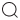 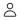 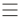 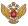 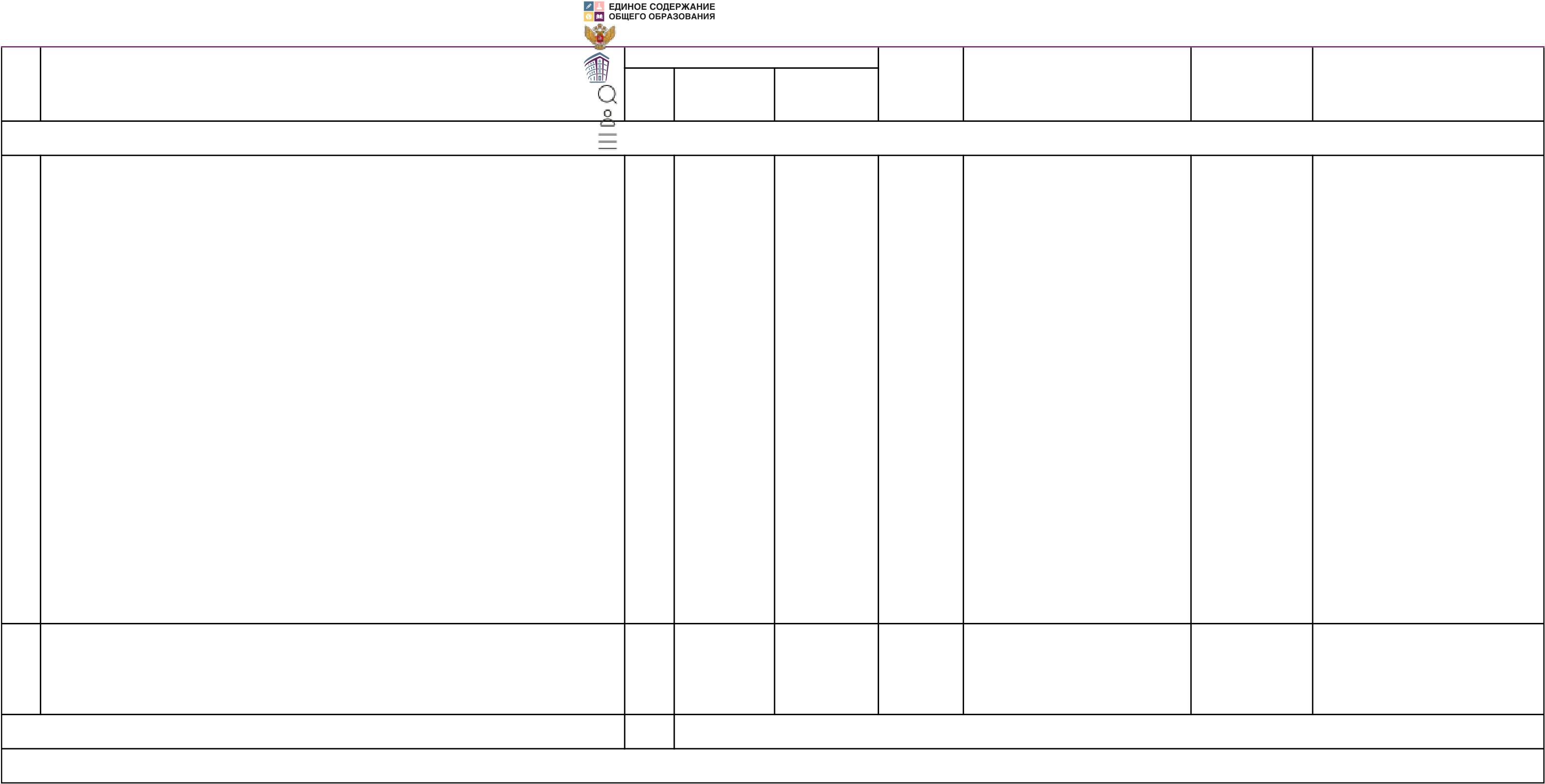 ТЕМАТИЧЕСКОЕ ПЛАНИРОВАНИЕ Раздел 1. Мифологияи художественные особенности; 
Определять и формулировать 
тему и основную; 
мысль прочитанных мифов; 
Сопоставлять мифы разных 
народов; 
сравнивать их; 
с эпическими произведениями; 
Характеризовать главных 
героев; 
сравнивать их; 
поступки; 
Высказывать своё отношение к 
событиям и; 
эпическим героям; 
;произведениями по выбору 
учащегосяИтого по разделу 	5Раздел 2. Фольклор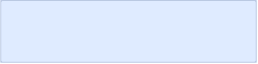 ПОУРОЧНОЕ ПЛАНИРОВАНИЕ 5 классУЧЕБНО-МЕТОДИЧЕСКОЕ ОБЕСПЕЧЕНИЕ ОБРАЗОВАТЕЛЬНОГО ПРОЦЕССА ОБЯЗАТЕЛЬНЫЕ УЧЕБНЫЕ МАТЕРИАЛЫ ДЛЯ УЧЕНИКАЛитература (в 2 частях), 5 класс /Маркин Г.С., ООО «Русское слово-учебник»; Введите свой вариант:МЕТОДИЧЕСКИЕ МАТЕРИАЛЫ ДЛЯ УЧИТЕЛЯ.Литература. 5 класс: 
Учебник для общеобразовательных учреждений: В 2ч. / Авт.-сост.Г. С. Меркин. – М.: «Русское слово», 2019 г.ФГОС «Инновационная школа». Уроки литературы к учебнику Г.С.Меркина «Литература», 5 класс: методическое пособие/ Ф.Е.Соловьева; под ред. Г.С.Меркина. –М.: ООО «Русское слово»
- учебник, 2013 
Хрестоматия для 5 класса общеобразовательных учрежденийЦИФРОВЫЕ ОБРАЗОВАТЕЛЬНЫЕ РЕСУРСЫ И РЕСУРСЫ СЕТИ ИНТЕРНЕТЕдиная коллекция цифровых образовательных ресурсов http://school-collection.edu.ru/catalog/teacher Российская электронная школа https://resh.edu.ru/subject/14/5/ 
www.edu.ru https://resh.edu.ru/ https://do2.rcokoit.ru/ 
http://www.school.edu.ru/ - Российский общеобразовательный портал http://fcior.edu.ru/ - Федеральный центр информационно-образовательных ресурсов 
http://window.edu.ru/ - Единое окно доступа к образовательным ресурсам http://lit.1september.ru/urok/ -Я иду на урок литературы http://www.alleng.ru/edu/liter1.htm - Образовательные ресурсы интернета. К уроку литературы.МАТЕРИАЛЬНО-ТЕХНИЧЕСКОЕ ОБЕСПЕЧЕНИЕ ОБРАЗОВАТЕЛЬНОГО ПРОЦЕССАУЧЕБНОЕ ОБОРУДОВАНИЕМультимедийный компьютерОБОРУДОВАНИЕ ДЛЯ ПРОВЕДЕНИЯ ПРАКТИЧЕСКИХ РАБОТБиблиотека электронных наглядных пособий. Литература 5-11-х классов. М.: ООО «Дрофа» 2004, ООО «Физикон» 2004; 
Электронный сборник критических и литературоведческих работ «Русская литература 19 века в классических разборах «От Белинского до Лотмана»;
• 1С Познавательная коллекция. А.С.Пушкин в зеркале двух столетий; 
Детская мультимедийная интерактивная энциклопедия Кирилла и Мефодия 
Таблицы для 5 класса по литературеРАССМОТРЕНОСОГЛАСОВАНОУТВЕРЖДЕНОНа заседании школьногоНа заседании медико-педагогическогоДиректор методического объединения совета Веденьев М.П.__________________________________________Веденьев М.П.__________________________________________Приказ №01-10/153Протокол №1Протокол №1от "31" 082022 г.от "29" 082022 г.от "29" 08  2022 г.от "31" 082022 г.№Наименование разделов и тем программыКоличество часовКоличество часовпрактическиеДатаВиды деятельностиВиды, формыЭлектронные (цифровые)п/пНаименование разделов и тем программывсегоконтрольныепрактическиеизученияВиды деятельностиконтроляобразовательные ресурсып/пНаименование разделов и тем программыработыработыработыизученияВиды деятельностиконтроляобразовательные ресурсы1.1.Мифы народов России и мира31201.09.2022Выразительно читать мифы иПрактическаяwww.edu.ru1.1.Мифы народов России и мира31201.09.2022другие эпическиеработа;https://resh.edu.ru/1.1.Мифы народов России и мира31201.09.2022произведения;Устный опрос;https://resh.edu.ru/1.1.Мифы народов России и мира31201.09.2022отвечать на вопросы;Письменныйhttps://do2.rcokoit.ru/1.1.Мифы народов России и мира31201.09.2022пересказывать;контроль;https://do2.rcokoit.ru/1.1.Мифы народов России и мира31201.09.2022Анализировать сюжет;практическаяhttps://do2.rcokoit.ru/1.1.Мифы народов России и мира31201.09.2022жанровые;работа;https://do2.rcokoit.ru/1.1.Мифы народов России и мира31201.09.2022композиционные;;https://do2.rcokoit.ru/1.2.Внеклассное чтение20013.09.2022Самостоятельное ознакомлениеПрактическаяwww.edu.ru1.2.Внеклассное чтение20013.09.2022с литературнымиработа;www.edu.ru2.1.Малые жанры: пословицы, поговорки, загадки30120.09.2022Уметь сочинять и разгадывать загадки; 
Выразительно читать 
фольклорные произведения; малых жанров; 
отвечать на вопросы; 
Отличать пословицы от 
поговорок; 
Сопоставлять русские 
пословицы и поговорки с; 
пословицами и поговорками других народов; 
Уметь сочинять и разгадывать загадки; 
;Тестирование;www.edu.ru 
https://resh.edu.ru/ 
https://do2.rcokoit.ru/2.2.Развитие речи10027.09.2022Самостоятельное ознакомление с литературными 
произведениями по выбору 
учащегосяУстный опрос;www.edu.ru 
https://resh.edu.ru/ 
https://do2.rcokoit.ru/2.3.Сказки народов России и народов мира61130.09.2022Выразительно читать; 
пересказывать (кратко; 
подробно; 
выборочно) сказки; 
отвечать на вопросы; 
Определять виды сказок 
(волшебные; 
бытовые; 
о животных); 
Определять и формулировать тему и основную мысль 
прочитанной сказки; 
Характеризовать героев сказок; оценивать их поступки; 
Определять особенности языка и композиции народных сказок разных народов (зачин; 
концовка; 
постоянные эпитеты; 
устойчивые выражения и др.); Сочинять собственные сказки; употребляя сказочные 
устойчивые выражения; 
Инсценировать любимую 
сказку; 
;Тестирование; Зачет; 
устный опрос; тестирование; ;www.edu.ru 
https://resh.edu.ru/ 
https://do2.rcokoit.ru/2.4.Внеклассное чтение10004.10.2022Самостоятельное ознакомление с литературными 
произведениями по выбору 
учащегосяПрактическая работа;www.edu.ru 
https://resh.edu.ru/ 
https://do2.rcokoit.ru/Итого по разделуИтого по разделу11Раздел 3. Литература первой половины XIX векаРаздел 3. Литература первой половины XIX векаРаздел 3. Литература первой половины XIX векаРаздел 3. Литература первой половины XIX векаРаздел 3. Литература первой половины XIX векаРаздел 3. Литература первой половины XIX векаРаздел 3. Литература первой половины XIX векаРаздел 3. Литература первой половины XIX векаРаздел 3. Литература первой половины XIX века3.1.И. А. Крылов. Басни (три по выбору). «Волк на псарне», «Листы и Корни», «Свинья под Дубом», «Квартет», «Осёл и Соловей», «Ворона и Лисица»40111.10.2022Выразительно читать басню; 
в том числе по ролям; 
Определять и формулировать тему и основную; 
мысль прочитанной басни; 
Находить значение незнакомого слова в словаре; 
Инсценировать басню; 
Определять художественные 
особенности басенного; 
жанра; 
Иметь первоначальное 
представление об аллегории; 
и морали; Читать басню 
наизусть (по выбору 
обучающегося); 
;Устный опрос; Письменный 
контроль; 
проект; 
практическая работа; 
;https://www.youtube.com/watch?v= 
tQaCnVRDpFw&list=PLvtJKss E5NrjK5iSNfL 
Hub3VQIRAUPAi33.2.Развитие речи30018.10.2022Самостоятельное ознакомление с литературными 
произведениями по выбору 
учащегосясочинение;https://resh.edu.ru/3.3.А. С. Пушкин. Стихотворения (не менее трёх). «Зимнее утро», «Зимний вечер», «Няне» и др. «Сказка о мёртвой царевне и о семи богатырях» 60225.10.2022Выразительно читать 
стихотворения; 
Отличать поэтический текст от прозаического; 
; 
аргументировать свой ответ; Определять тематическое 
единство подобранных; 
произведений; Выявлять 
средства художественной; 
изобразительности в 
лирических произведениях; 
(эпитет; 
метафору; 
олицетворение; 
сравнение); 
Выполнять письменные работы по первоначальному; 
анализу стихотворения; 
Заучивать стихотворения 
наизусть; 
Выразительно читать сказку; отвечать на вопросы по; 
содержанию; Определять 
идейно-тематическое 
содержание сказки А. С.Пушкина; 
;Устный опрос; тест; 
практическая работа; 
чтение 
наизусть; 
;https://www.youtube.com/watch3.4.М. Ю. Лермонтов. Стихотворение «Бородино»20008.11.2022Выразительно читать 
стихотворение; 
Отвечать на вопросы по 
прочитанному тексту; 
; 
задавать вопросы с целью 
понимания содержания; 
стихотворения; Определять его историческую основу; 
идейно-; 
тематическое содержание; 
Определять позицию автора; Выявлять жанровые признаки и средства; 
художественной 
изобразительности в 
произведении; 
(эпитет; 
олицетворение; 
сравнение; 
метафора); 
Заучивать стихотворение 
наизусть; 
;Устный опрос; тестирование; чтение 
наизусть; 
;https://www.youtube.com/watch?v= 
60R4xF8117I3.5.Н. В. Гоголь. Повесть «Ночь перед Рождеством»41022.11.2022Читать выразительно 
прозаический текст; 
отвечать; 
на вопросы; Пересказывать 
(кратко; 
подробно; 
выборочно) текст; 
повести; Выделять ключевые эпизоды в тексте произведения; Составлять устный отзыв о 
прочитанном; 
произведении; Определять 
художественные средства; 
создающие; 
фантастический настрой 
повести; 
а также картины; 
народной жизни; Определять близость повести к народным сказкам и легендам; 
Пользоваться библиотечным каталогом для поиска книги; ; 
;Самооценка с 
использованием«Оценочного 
листа»;https://www.youtube.com/ watch?v=at7GV6Kfhbc3.6.Внеклассное чтение51127.10.2022Самостоятельное ознакомление с литературными 
произведениями по выбору 
учащегосяУстный опрос; чтение 
наизусть; 
тестирование; ;htt://www.nikolaygo gol.org.ru/Итого по разделуИтого по разделу24Раздел 4. Литература второй половины XIX века Раздел 4. Литература второй половины XIX века Раздел 4. Литература второй половины XIX века Раздел 4. Литература второй половины XIX века Раздел 4. Литература второй половины XIX века Раздел 4. Литература второй половины XIX века Раздел 4. Литература второй половины XIX века Раздел 4. Литература второй половины XIX века Раздел 4. Литература второй половины XIX века 4.1.И. С. Тургенев. Рассказ «Муму»30113.12.2022Выразительно читать рассказ; отвечать на вопросы; 
; 
пересказывать (подробно и сжато);Выделять наиболее 
яркие эпизоды 
произведения;Составлять 
простой план рассказа; 
Определять тему; 
идею произведения; 
Характеризовать главных 
героев рассказа;Составлять устный портрет 
Герасима;Определять роль 
пейзажных описаний; 
Писать сочинение по 
содержанию рассказа;; 
;Устный опрос; Письменный 
контроль; 
практическая работа; 
изложение; 
;https://www.youtube.com/ watch?v=dbQuKgY1LbU4.2.Развитие речи20120.12.2022Самостоятельное ознакомление с литературными 
произведениями по выбору 
учащегосяУстный опрос; контрольная; 
;http://www.spasskoye-lutovinovo.ru/4.3.Н. А. Некрасов. Стихотворения (не менее двух). «Крестьянские дети». «Школьник». Поэма «Мороз, Красный нос» (фрагмент)30127.12.2022Выразительно читать 
поэтический текст; 
в том; 
числе по ролям; Определять 
тематическое содержание; 
стихотворения; 
Характеризовать главных 
героев; 
лирического героя (автора); 
Определять отношение автора к детям; 
Выявлять средства 
художественной; 
выразительности; Заучивать 
стихотворение наизусть; 
; 
;Устный опрос; практическая работа; 
чтение 
наизусть; 
;https://www.youtube.com/ watch?v=S7uRSaPf2pI4.4.Л. Н. Толстой.Рассказ «Кавказский пленник» 40010.01.2023Выразительно читать текст 
рассказа; 
отвечать на; 
вопросы; 
пересказывать (подробно и 
сжато); 
Выявлять основную мысль 
рассказа; 
определять его; 
композиционные 
особенности;Выделять 
ключевые эпизоды в тексте 
произведения;Составлять план сообщения о главных героях произведения; 
Составлять сравнительную 
характеристику Жилина; 
и Костылина; Характеризовать горцев; 
их обычаи и нравы; 
Давать собственную 
интерпретацию и оценку; 
рассказа; Давать развёрнутый ответ на вопрос; 
связанный со; 
знанием и пониманием 
литературного произведения; ;Устный опрос; тестирование; ;https://www.youtube.com/ watch?v=1bQuPPbyVfI4.5.Внеклассное чтение11017.01.2023Самостоятельное ознакомление с литературными 
произведениями по выбору 
учащегосясочинение;;https://lib.nspu.ru/ 
views/library/ 
91224/read.phpИтого по разделуИтого по разделу13Раздел 5. Литература XIX—ХХ вековРаздел 5. Литература XIX—ХХ вековРаздел 5. Литература XIX—ХХ вековРаздел 5. Литература XIX—ХХ вековРаздел 5. Литература XIX—ХХ вековРаздел 5. Литература XIX—ХХ вековРаздел 5. Литература XIX—ХХ вековРаздел 5. Литература XIX—ХХ вековРаздел 5. Литература XIX—ХХ веков5.1.Стихотворения отечественных поэтов XIX—ХХ веков о родной природе и о связи человека с Родиной (не менее пяти). Например, стихотворения А. К. Толстого, Ф. И. Тютчева, А. А. Фета, И. А. Бунина, А. А. Блока, С. А. Есенина, Н. М. Рубцова, Ю. П.Кузнецова 40127.01.2023Выразительно читать 
стихотворение; 
определять его тематическое содержание; 
средства художественной 
выразительности (эпитет; 
метафора; 
сравнение; 
олицетворение); 
Выявлять музыкальность 
поэтического текста; 
Выражать личное читательское отношение к прочитанному; Заучивать одно из 
стихотворений наизусть; 
;Устный опрос; практическая работа; 
чтение 
наизусть; 
;https://www.youtube.com/ watch?v=pkXL7xUUzm45.2.Развитие речи11028.02.2023Самостоятельное ознакомление с литературными 
произведениями по выбору 
учащегосяКонтрольная работа;;https://mo.spbappo.ru/ui/index. html#/bookshelf/course/ 
1599475.3.Юмористические рассказы отечественных писателей XIX—XX веков.  А. П. Чехов (два рассказа по выбору). Например, «Лошадиная фамилия», «Мальчики»,
«Хирургия» и др. 20102.02.2023Выразительно читать рассказ; отвечать на вопросы по 
прочитанному произведению; задавать вопросы с целью 
понимания содержания 
произведений; 
пересказывать близко к тексту; Определять роль названия в 
литературном произведении; Анализировать произведение с учётом его жанровых 
особенностей; 
с использованием методов 
смыслового чтения и 
эстетического анализа; 
давать собственную 
интерпретацию и оценку 
произведениям; 
Характеризовать героев 
рассказа; 
Сопоставлять произведения 
авторов по заданным 
основаниям; 
Выявлять детали; 
создающие комический эффект; Инсценировать один из 
рассказов или его фрагмент; 
Пользоваться библиотечным 
каталогом для поиска книги; 
;Устный опрос; практическая работа; 
;https://www.youtube.com/ watch?v=xZfp6CIR1j05.4.М. М. Зощенко (два рассказа по выбору).Например, «Галоша», «Лёля и Минька», «Ёлка», «Золотые слова», «Встреча» и др.20107.02.2023Выразительно читать рассказ; отвечать на вопросы; 
по прочитанному 
произведению; 
задавать вопросы с; 
целью понимания содержания произведений; 
; 
пересказывать близко к тексту; Определять роль названия в 
литературном; 
произведении;Анализировать произведение с учётом его 
жанровых особенностей; 
с использованием методов; 
смыслового чтения и 
эстетического анализа; 
давать; 
собственную интерпретацию и оценку произведениям; 
Характеризовать героев 
рассказа; 
Сопоставлять произведения 
авторов по заданным; 
основаниям; Выявлять детали; создающие комический эффект; Инсценировать один из 
рассказов или его фрагмент; 
Пользоваться библиотечным 
каталогом для поиска; 
книги; 
;Устный опрос; практическая работа; 
;https://www.youtube.com/ watch?v=sgoJmIXGt6I5.5.Произведения отечественной литературы о природе и животных (не менее трёх). Например, произведения А. И. Куприна, М. М. Пришвина, К. Г. Паустовского40217.02.2023Выразительно читать 
прозаический текст; 
отвечать на вопросы; 
владеть разными видами 
пересказа; 
Составлять план; 
Определять сюжет и 
тематическое своеобразие 
произведения; 
Находить и характеризовать 
образ рассказчика; 
его роль в повествовании; 
Определять средства 
художественной 
выразительности прозаического текста; 
Писать отзыв на прочитанное произведение; 
Пользоваться библиотечным 
каталогом для поиска книги; 
;Практическая работа;https://www.youtube.com/ watch?v=QtSdU_ehmaI5.6.А. П. Платонов. Рассказы (один по выбору). Например, «Корова», «Никита» и др.20021.02.2023Выразительно читать 
прозаический текст; 
отвечать; 
на вопросы по прочитанному произведению; 
; 
задавать вопросы с целью 
понимания содержания; 
произведения; 
владеть разными видами 
пересказа; 
Составлять план; Определять тему рассказа; 
Определять средства 
выразительности прозаического текста; 
Давать развёрнутый ответ на вопрос; 
связанный со; 
знанием и пониманием 
литературного произведения; ;Устный опрос;https://www.youtube.com/ watch?v=G8fxLtZQ4Cc5.7.Развитие речи10024.02.2023Самостоятельное ознакомление с литературными 
произведениями по выбору 
учащегосяКонтрольная работа;https://mo.spbappo.ru/ui/index.htm l#/bookshelf/course/159947/ 
topic/ 
160072/lesson/1600735.8.В. П. Астафьев. Рассказ «Васюткино озеро»20002.03.2023Выразительно читать 
прозаический текст; 
отвечать; 
на вопросы по прочитанному произведению; 
; 
задавать вопросы с целью 
понимания содержания; 
произведения; 
владеть разными видами 
пересказа; 
Составлять план; Определять тему рассказа; 
Определять средства 
выразительности прозаического текста; 
Давать развёрнутый ответ на вопрос; 
связанный со; 
знанием и пониманием 
литературного произведения; ; 
;Устный опрос;https://www.youtube.com/ watch?v=G8fxLtZQ4Cc5.9.Развитие речи10003.03.2023Самостоятельное ознакомление с литературными 
произведениями по выбору 
учащегосяКонтрольная работа;https://mo.spbappo.ru/ui/index.htm l#/bookshelf/course/159947/ 
topic/ 
160072/lesson/160073Итого по разделуИтого по разделу19Раздел 6. Литература XX—XXI вековРаздел 6. Литература XX—XXI вековРаздел 6. Литература XX—XXI вековРаздел 6. Литература XX—XXI вековРаздел 6. Литература XX—XXI вековРаздел 6. Литература XX—XXI вековРаздел 6. Литература XX—XXI вековРаздел 6. Литература XX—XXI вековРаздел 6. Литература XX—XXI веков6.1.Произведения отечественной прозы на тему «Человек на войне» (не менее двух). Например, Л. А. Кассиль. «Дорогие мои мальчишки»; 
Ю. Я. Яковлев. «Девочки с Васильевского острова»; 
В. П. Катаев. «Сын полка» и др.30107.03.2023Воспринимать и выразительно читать литературное; 
произведение; Отвечать на 
вопросы (с использованием; 
цитирования) и самостоятельно формулировать; 
вопросы к тексту; Участвовать в коллективном диалоге; 
Анализировать сюжет; 
тему произведения; 
; 
определять его 
композиционные особенности; Характеризовать и сопоставлять героев; 
произведения; 
выявлять художественные 
средства; 
их создания; Выявлять средства художественной; 
изобразительности в 
произведении; 
Использовать различные виды пересказа; 
произведения; 
; 
;Устный опрос; практическая работа; 
;https://www.youtube.com/ watch?v=3nuUokcsRtw6.2.Внеклассное чтение10014.03.2023Самостоятельное ознакомление с литературными 
произведениями по выбору 
учащегосяУстный опрос;http://interneturok.ru www.lib.prosv.ru 
http://5litra.ru/6.3.Произведения отечественных писателей XIX–XXI веков на тему детства (не менее двух). Например, произведения В. Г. Короленко, В. П. Катаева, В. П. Крапивина, Ю. П. Казакова, А. Г. Алексина, В. П. Астафьева, В. К. Железникова, Ю. Я. Яковлева, Ю. И. Коваля, А. А. Гиваргизова, М. С. Аромштам, Н. Ю. Абгарян, А. В. Жвалевского и Е. Б. Пастернак и др.30116.03.2023Презентация любимого 
художественного;произведения; устное 
иллюстрирование;обсуждение произведений книжной 
графики; 
презентация и защита 
собственных 
иллюстраций;составление 
вопросов для викторин и ответы на эти вопросы; 
;Устный опрос; практическая работа; 
;http://interneturok. ru www.lib.prosv.ru http://5litra.ru/6.4.Развитие речи11023.03.2023Самостоятельное ознакомление с литературными 
произведениями по выбору 
учащегосяКонтрольная работа;http://interneturok. ru www.lib.prosv.ru http://5litra.ru/6.5.Произведения приключенческого жанра отечественных писателей (одно по выбору). Например, К. Булычёв «Девочка, с которойничегоне случится», «Миллион 
приключений» (главы по выбору) и др.10006.04.2023Воспринимать и выразительно читать прозаический текст; 
отвечать на вопросы; 
пересказывать текст; 
используя авторские средства художественной 
выразительности; 
Определять тему; 
идею произведения; 
Характеризовать главных 
героев; 
основные события; 
Писать отзыв на прочитанное произведение; 
аргументировать своё мнение; Выстраивать с помощью 
учителя траекторию 
самостоятельного чтения; 
;Устный опрос;http://interneturok. ru www.lib.prosv.ru http://5litra.ru/6.6.Внеклассное чтение10107.04.2023Самостоятельное ознакомление с литературными 
произведениями по выбору 
учащегосяПрактическая работа;http://interneturok. ru www.lib.prosv.ru http://5litra.ru/Итого по разделуИтого по разделу10Раздел 7. Литература народов Российской ФедерацииРаздел 7. Литература народов Российской ФедерацииРаздел 7. Литература народов Российской ФедерацииРаздел 7. Литература народов Российской ФедерацииРаздел 7. Литература народов Российской ФедерацииРаздел 7. Литература народов Российской ФедерацииРаздел 7. Литература народов Российской ФедерацииРаздел 7. Литература народов Российской ФедерацииРаздел 7. Литература народов Российской Федерации7.1.Стихотворения (одно по выбору).Например, Р. Г. Гамзатов. «Песня соловья»; М. Карим. «Эту песню мать мне пела» 10011.04.2023Выразительно читать и 
анализировать поэтический 
текст; 
Характеризовать лирического героя; 
Определять общность темы и её художественное воплощение в стихотворениях русской поэзии и в произведениях поэтов 
народов России; 
Выявлять художественные 
средства выразительности; 
;Устный опрос;http://interneturok. ru www.lib.prosv.ru http://5litra.ru/7.2.Развитие речи11013.04.2023Самостоятельное ознакомление с литературными 
произведениями по выбору 
учащегосяКонтрольная работа;http://interneturok. ru www.lib.prosv.ru http://5litra.ru/Итого по разделуИтого по разделу2Раздел 8. Зарубежная литератураРаздел 8. Зарубежная литератураРаздел 8. Зарубежная литератураРаздел 8. Зарубежная литератураРаздел 8. Зарубежная литератураРаздел 8. Зарубежная литератураРаздел 8. Зарубежная литератураРаздел 8. Зарубежная литератураРаздел 8. Зарубежная литература8.1.Х. К. Андерсен. Сказки (одна по выбору). 
Например, «Снежная королева», «Соловей»30114.04.2023Читать сказку; 
отвечать на вопросы; 
пересказывать; 
Определять сюжет; 
композиционные и 
художественные особенности произведения; 
Формулировать вопросы к 
отдельным фрагментам сказки; Характеризовать главных 
героев; 
сравнивать их поступки; 
Высказывать своё отношение к событиям и героям сказки; 
Определять связь сказки Х. К.Андерсена с фольклорными произведениями; 
Пользоваться библиотечным каталогом для поиска книги; ;Устный опрос; практическая работа; 
;http://interneturok. ru www.lib.prosv.ru http://5litra.ru/8.2.Зарубежная сказочная проза (одно произведение по выбору).Например, Л. Кэрролл. «Алиса в Стране Чудес» (главы); Дж. Р. Р. Толкин.«Хоббит, или Туда и обратно» (главы) и др. 20021.04.2023Выразительно читать 
произведение; 
задавать вопросы к отдельным фрагментам; 
формулировать тему и 
основную идею прочитанных глав; 
Рассуждать о героях и 
проблематике произведения; обосновывать свои суждения с опорой на текст; 
Выявлять своеобразие 
авторской сказочной прозы и её отличие от народной сказки; 
Выделять ключевые эпизоды в тексте произведения; 
Писать отзыв на прочитанное произведение; 
Пользоваться библиотечным каталогом для поиска книги; 
; 
;Устный опрос;http://interneturok. ru www.lib.prosv.ru http://5litra.ru/8.3.Зарубежная проза о детях 
и подростках (два произведения по выбору). Например, М. Твен. «Приключения Тома Сойера» (главы); Дж. Лондон. «Сказание о Кише»; 
Р. Брэдбери. Рассказы.Например, «Каникулы», «Звук бегущих ног», «Зелёное утро» и др.31027.04.2023Воспринимать и выразительно читать литературное 
произведение; 
Отвечать на вопросы; 
самостоятельно формулировать вопросы; 
пересказывать содержание 
отдельных глав; 
Определять тему; 
идею произведения; 
Характеризовать главных 
героев; 
составлять их словесные 
портреты; 
Сопоставлять героев и их 
поступки с другими 
персонажами прочитанного 
произведения; 
Писать отзыв на прочитанную книгу; 
;Устный опрос; сочинение; 
;http://interneturok. ru www.lib.prosv.ru http://5litra.ru/8.4.Зарубежная приключенческая проза (два произведения по выбору).Например, Р. Л. Стивенсон. «Остров сокровищ», «Чёрная стрела» (главы по выбору) и др.40004.05.2023Читать литературное 
произведение; 
отвечать на вопросы; 
Самостоятельно формулировать вопросы к произведению в 
процессе его анализа; 
Сопоставлять произведения по жанровым особенностям; 
Выстраивать с помощью 
учителя траекторию 
самостоятельного чтения; 
;Контрольная работа;http://interneturok. ru www.lib.prosv.ru http://5litra.ru/8.5.Зарубежная проза о животных (одно-два произведения по выбору).Например, Э. Сетон-Томпсон. «Королевская аналостанка»; Дж. Даррелл. «Говорящий свёрток»; Дж. Лондон. «Белый Клык»; Дж. Р. Киплинг. «Маугли», «Рикки-Тикки-Тави» 30116.05.2023Воспринимать и выразительно читать литературное 
произведение; 
Отвечать на вопросы; 
самостоятельно формулировать вопросы; 
пересказывать содержание 
произведения или отдельных глав; 
Сопоставлять произведения по жанровым особенностям; 
Выстраивать с помощью 
учителя траекторию 
самостоятельного чтения; 
;Практическая работа; 
устный опрос; ;http://interneturok. ru www.lib.prosv.ru http://5litra.ru/8.6.Внеклассное чтение20119.05.2023Самостоятельное ознакомление с литературными 
произведениями по выбору 
учащегосяПрактическая работа;http://interneturok. ru www.lib.prosv.ru http://5litra.ru/Итого по разделуИтого по разделу17Раздел 9. Итоговый контрольРаздел 9. Итоговый контрольРаздел 9. Итоговый контрольРаздел 9. Итоговый контрольРаздел 9. Итоговый контрольРаздел 9. Итоговый контрольРаздел 9. Итоговый контрольРаздел 9. Итоговый контрольРаздел 9. Итоговый контроль9.1.Итоговые контрольные работы11025.05.2023контрольная работаКонтрольная работа;http://interneturok. ru www.lib.prosv.ru http://5litra.ru/Итого по разделуИтого по разделу1Резервное времяРезервное время0ОБЩЕЕ КОЛИЧЕСТВО ЧАСОВ ПО ПРОГРАММЕОБЩЕЕ КОЛИЧЕСТВО ЧАСОВ ПО ПРОГРАММЕ1021022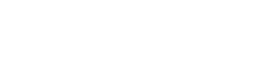 №
п/пТема урокаКоличество часовКоличество часовКоличество часовДата 
изученияВиды, формы контроля№
п/пТема урокавсего контрольные работыпрактические работыДата 
изученияВиды, формы контроля1.Книга в жизни человека. Урок развития речи10001.09.2022 Устный опрос;2.Мифы народов России и мира. Легенды и мифы Древней Греции. Понятие о мифе10002.09.2022 Устный опрос;3.Мифы народов России и мира. Подвиги Геракла: «Скотный двор царя Авгия»10006.09.2022 Устный опрос;4.Мифы народов России и мира. «Яблоки Гесперид» и другие подвиги Геракла11008.09.2022 Письменный 	контроль;5.Мифы народов России и мира.Переложение мифов разными авторами.Урок внеклассного чтения10109.09.2022 Устный опрос;6.Мифы народов России и мира. Игра 
"Лукоморье. Путешествие в мир древних славян"10113.09.2022 Проект;7.Фольклор. Малые жанры: пословицы, поговорки, загадки. Устное народное творчество. Коллективное и 
индивидуальное в фольклоре.Исполнители фольклорных произведений10015.09.2022 Устный опрос;8.Малые жанры фольклора: колыбельные песни, пестушки, приговорки, 
скороговорки10016.09.2022 Устный опрос;9.Малые жанры фольклора: пословицы, поговорки, загадки. Урок развития речи10020.09.2022 Зачет;10.Фольклор. Сказки народов России и 
народов мира. Русские народные сказки. Нравственное и эстетическое содержание сказок. Сказка как вид народной прозы. Сказки о животных, волшебные, бытовые10022.09.2022 Устный опрос;11.Фольклор. Сказки народов России и 
народов мира. «Царевна-лягушка» как волшебная сказка. Животные-помощники.Чудесные противники10023.09.2022 Устный опрос; 
Самостоятельная работа;12.Фольклор. Сказки народов России и народов мира.«Царевна-лягушка». Василиса Премудрая и Иван-царевич10027.09.2022 Устный опрос;13.Фольклор. Сказки народов России и 
народов мира. «Царевна-лягушка». Поэзия волшебной сказки10029.09.2022 Устный опрос;14.«Иван-крестьянский сын и Чудо-юдо».Волшебная сказка героического содержания. Тема мирного труда и защиты родной земли.10130.09.2022 Устный опрос; 
Самостоятельная работа;15.Сочинение "Иван -крестьянский сын-победитель житейских невзгод"11004.10.2022 Сочинение;16."Журавль и цапля", "Солдатская шинель". Жанровые особенности сказок о 
животных и бытовых сказок.10106.10.2022 Устный опрос;17.Фольклор. Сказки народов России и народов мира. Светлый и тёмный миры сказки.10007.10.2022 Практическая 	работа;18.Вн..ч Жанр басни в мировой литературе. Эзоп, Лафонтен.10011.10.2022 Тестирование;19.Вн. чтение. Русские баснописцы XVIII века А. П. Сумароков «Кокушка». И. И. Дмитриев «Муха». Урок внеклассного чтения10013.10.2022 Устный опрос;20.И.А. Крылов – выдающийся русский баснописец. Мораль басен «Свинья под дубом», «Ворона и лисица». Осмеяние человеческих пороков.10014.10.2022 Устный опрос;21.И.А. Крылов. Басня «Волк на псарне». Исторический контекст и аллегорический смысл басни.10118.10.2022 Письменный 	контроль;22.И.А. Крылов. Выражение народной мудрости в баснях и их поучительный характер (чтение басен по выбору 
обучающихся).10020.10.2022 Практическая 	работа;23.Развитие речи. Басенный мир И.А. Крылова. Проект.10021.10.2022 проект;24.Развитие речи. Сочинение "Мудрые уроки басен И.А. Крылова"10025.10.2022 сочинение;25.Внеклассное чтение. В.А. Жуковский -сказочник. «Спящая царевна».Особенности сюжета. Сказка в актёрском исполнении. Переводы  художественных произведений. Искусство  перевода.Сказка «Спящая царевна»..10027.10.2022 Устный опрос;26.Внеклассное чтение. .Баллада 
В.А.Жуковского «Кубок». Благородство и жестокость героев. Понятие о балладе Выразительное чтение наизусть10028.10.2022 чтение наизусть;27.Контрольная работа №1 по теме «От народного творчества до авторской литературы».11008.11.2022 Контрольная 	работа;28.А. С. Пушкин. Стихотворения «Зимнее утро», «Зимний вечер». Изображение природы в стихотворениях поэта.10010.11.2022 Устный опрос;29.А. С. Пушкин. Стихотворение «Няне». Поэтизация образа Арины Родионовны.10111.11.2022 Практическая 	работа;30.А.С. Пушкин «Сказка о мертвой царевне и семи богатырях». Сюжет сказки 
(сопоставление его с сюжетами народной сказки и сказками Жуковского). народная мораль.10015.11.2022 Тестирование;31.А.С. Пушкин «Сказка о мертвой царевне и семи богатырях». Герои сказки.Противостояние добрых и злых сил, утверждение мысли о превосходстве внутренней красоты над красотою внешней.10117.11.2022 Устный опрос;32.А.С. Пушкин «Сказка о мертвой царевне и семи богатырях». Художественное 
совершенство пушкинской сказки.10018.11.2022 чтение наизусть;33.А.С. Пушкин «Сказка о мертвой царевне и семи богатырях». Устное сочинение -
сравнительная характеристика героинь.10022.11.2022 Практическая 	работа;34.Р/р Стихотворная и прозаическая речь. Ритм, рифма, строфа10024.11.2022 Письменный 	контроль;35.Внеклассное чтение. Антоний 
Погорельский. Сказка «Черная курица, или Подземные жители» как литературная сказка.Сказка фольклорная и сказка литературная (авторская). Сказочно-условное, 
фантастическое и достоверно-реальное в литературной сказке. Нравоучительное содержание10125.11.2022 Практическая 	работа;36.М. Ю. Лермонтов. Стихотворение «Бородино». М. Ю. Лермонтов.«Бородино»: история создания, тема, идея, композиция стихотворения, образ 
рассказчика10029.11.2022 Тестирование;37.М. Ю. Лермонтов. Стихотворение
«Бородино» Образ простого солдата –защитника Родины в стихотворении «Бородино». Мастерство Лермонтова в создании батальных сцен.10001.12.2022 чтение наизусть;38.Н. В. Гоголь. Повесть «Ночь перед 
Рождеством». Н. В. Гоголь. «Ночь перед Рождеством». Анализ текста.10002.12.2022 Устный опрос;39.Н. В. Гоголь. Повесть «Ночь перед 
Рождеством». Н. В. Гоголь. «Ночь перед Рождеством». Сочетание комического и лирического10006.12.2022 Устный опрос;40.Н. В. Гоголь. «Заколдованное место». Реальность и фантастика.10008.12.2022 Самооценка с 
использованием«Оценочного 
листа»;41.Контрольная работа по произведениям 1-ой половины 19 века.11009.12.2022 Контрольная 	работа;42.И.С. Тургенев. Слово о писателе. «Муму» как повесть о крепостном праве и протест против рабства.10013.12.2022 Устный опрос;43.История отношений Герасима и Татьяны. Герасим и его окружение.10015.12.2022 Устный опрос;44. И.С. Тургенев. Повесть «Муму». Духовные и нравственные качества Герасима. Смысл финала рассказа10016.12.2022 Устный опрос;45.Рр Изложение отрывка рассказа с творческим заданием11020.12.2022 Письменный 	контроль;46.Р/р Анализ изложения. Работа над ошибками. И. С. Тургенев – мастер портрета и пейзажа. Развитие 
представлений о портрете и пейзаже.Анализ портретных и пейзажных фрагментов повести.10122.12.2022 Практическая 	работа;47.Н.А.Некрасов. «Есть женщины в русских селеньях…» - отрывок из поэмы «Мороз, Красный нос». Поэтический образ русской женщины. Стойкость характера
«величавой славянки». Развитие 
представлений об эпитете.10023.12.2022 Письменный 	контроль;48.«Крестьянские дети». Труд и забавы крестьянских детей. Мир детства в стихотворении.10027.12.2022 чтение наизусть;49.Н.А. Некрасов. Темы и образы 
некрасовской лирики (Стихотворения "Школьник", "Соловьи")10129.12.2022 Устный опрос;50.Л. Н. Толстой. Рассказ «Кавказский пленник». Л. Н. Толстой. Рассказ
«Кавказский пленник»: историческая основа, рассказ-быль; тема, идея10010.01.2023 Тестирование;51.Л. Н. Толстой. Рассказ «Кавказский 
пленник». Л. Н. Толстой. Рассказ
«Кавказский пленник» Жилин и татары. Жилин и Дина. Мысль писателя о дружбе разных народов как о естественном законе человеческой жизни. Картины природы в рассказе10012.01.2023 Устный опрос;52.Л. Н. Толстой. Рассказ «Кавказский 
пленник». Л. Н. Толстой. Рассказ
«Кавказский пленник». Жилин и 
Костылин; два разных характера, сюжет и композиция рассказа10013.01.2023 Практическая 	работа;53. Краткость и выразительность языка рассказа «Кавказский пленник». Нравственная проблематика 
произведения, его гуманистическое 
звучание. Смысл названия. Поучительный характер рассказа.10017.01.2023 Устный опрос;54.Внеклассное чтение по произведениям И.С. Тургенева "Хорь и Калиныч", Л.Н. Толстого "Прыжок", "Акула"(по выбору).10019.01.2023 Устный опрос;55.Поэты 19 века о родине и родной природе. Стихотворения Ф.И. Тютчева, А.К.Толстого, А.А Фета. Поэтические образы, настроения и картины в стихах о природе.10020.01.2023 Устный опрос;56.Проект «Тема природы в стихах русских поэтов» альбом10024.01.2023 Устный опрос;57.Поэты 20 века о родине и родной природе. Стихотворения И. А. Бунина, А. А. Блока, С. А. Есенина,  Ю. П. Кузнецова.поэтизация картин малой родины как исток художественного образа России10126.01.2023 Устный опрос;58.Картина В.М.Васнецова
«Аленушка».А.А.Прокофьев
«Аленушка».Д.Б.Кедрин «Аленушка». Сближение образов волшебных сказок и русской природы в лирических 
стихотворениях. Н.М.Рубцов. «Родная деревня». Дон-Аминадо. «Города и годы».Конкретные пейзажные зарисовки и обобщённый образ России11027.01.2023 Устный опрос; 
	чтение наизусть;59.Развитие речи. Сочинение-анализ поэтического текста.10031.01.2023 Письменный 	контроль;60.Юмористические рассказы отечественных писателей XIX—XX веков. А.П.Чехов. Особенности чеховского юмора.«Хирургия». Осмеяние глупости и невежества героев рассказа10002.02.2023 Устный опрос;61.Юмор и сатира в творчестве А.П.Чехова.«Размазня», "Лошадиная фамилия"«Пересолил» Многогранность 
комического в рассказах А. П. Чехова.10103.02.2023 Устный опрос;62.М. М. Зощенко. Рассказы «Галоша»,
«Лёля и Минька», «Ёлка», «Золотые 
слова», «Встреча» и др. Сюжеты и образы юмористических рассказов, средства 
создания комического.10007.02.2023 Устный опрос;63.М. М. Зощенко. Рассказы: «Глупая 
история», «Самое главное», «Не надо врать». Смешное в рассказах писателя.Урок-соревнование10109.02.2023 Практическая 	работа;64.Произведения отечественной литературы о природе и животных Рассказ А. И. 
Куприна "Ю-ю". История отношений человека и животного в рассказе.10010.02.2023 Устный опрос;65.Произведения отечественной литературы о природе и животных. Повесть-быль М. М. Пришвина "Кладовая солнца". Мир природы в произведении.10014.02.2023 Устный опрос;66.Произведения отечественной литературы о природе и животных. Сказка - быль М. М. Пришвина "Кладовая солнца". Образы главных героев. Человек и природа в 
произведении.10116.02.2023 Практическая 	работа;67.Произведения отечественной литературы о природе и животных. Рассказ К. Г. 
Паустовского "Тёплый хлеб". Герои 
сказки и их поступки. Нравственные 
проблемы сказки.10017.02.2023 Устный опрос;68.А.П. Платонов «Никита». Душевный мир главного героя. Быль и фантастика в 
рассказе.10021.02.2023 Практическая 	работа;69.А.П. Платонов «Корова». Душевный мир главного героя. Тема добра в рассказе.10024.02.2023 Устный опрос;70.Развитие речи. Ответ на поставленный вопрос, связанный со знанием и 
пониманием текста: "Как в произведениях писателей А.И. Куприна, М.М. Пришвина, К.Г. Паустовского, А.П. Платонова 
отражены отношения человека и 
природы?"10028.02.2023 Практическая 	работа;71.В.П. Астафьев «Васюткино озеро».Поведение человека в экстремальной 
ситуации. Становление характера главного героя.10002.03.2023 Устный опрос;72.Развитие речи.  Человек и 
природа                   в рассказе. «Открытие»Васюткой нового озера Картины родной природы Бесстрашие, терпение, любовь к природе и её понимание, находчивость в экстремальных обстоятельствах10003.03.2023 Практическая 	работа;73.Произведения отечественной прозы на тему «Человек на войне» (не менее двух). Л. А. Кассиль. «Дорогие мои мальчишки»Нравственные уроки произведения10107.03.2023 Устный опрос;74.Произведения отечественной прозы на тему «Человек на войне» ; Ю. Я. Яковлев.«Девочки с Васильевского острова»; Тема памяти в рассказе.10109.03.2023 Устный опрос;75.Произведения отечественной прозы на тему «Человек на войне» В. П. Катаев.«Сын полка» Ребёнок на войне, конференция.10010.03.2023 Устный опрос;76.Внеклассное чтение. Поэтическая 
летопись Великой Отечественной войны. А.Т.Твардовский «Рассказ танкиста». Подвиг бойцов крепости Брест.К.М.Симонов. «Майор привез мальчишку на лафете…». Война и дети — обострённо трагическая и героическая тема 
произведений о Великой Отечественной войне.10014.03.2023 Устный опрос; 
	чтение наизусть;77.Произведения отечественных писателей XIX–XXI веков на тему детства А.Алексин «Третий в пятом ряду» «А тем временем где-то...» Взаимоотношения взрослых и детей10016.03.2023 Устный опрос;78.В.Г.Короленко. Слово о писателе. «В дурном обществе». «Дурное общество» и«дурные дела».10017.03.2023 Устный опрос;79.Путь Васи к правде и добру. Доброта и со​‐страдание героев повести10121.03.2023 Практическая 	работа;80.Развитие речи.  Взаимопонимание —-основа отношений в семье.  Обучение работе над сочинением.11004.04.2023 Практическая 	работа;81.Произведения приключенческого жанра отечественных писателей (одно по 
выбору). К. Булычёв «Девочка, с которой ничего не случится», образ Алисы 
Селезнёвой10006.04.2023 Устный опрос;82.Внеклассное чтение. Произведения 
приключенческого жанра отечественных писателей (одно по выбору). К. Булычёв«Миллион приключений» НЕОБЫЧНЫЕ явления в ОБЫЧНЫХ обстоятельствах10107.04.2023 Практическая 	работа;83.Поэзия народов России. Стихотворения (одно по выбору). Р. Г. Гамзатов. «Песня соловья»; М. Карим. «Эту песню мать мне пела» Образы лирических героев10011.04.2023 Устный опрос;84.Развитие речи. Сочинение-рассуждение по предложенной теме на основе 
прочитанных стихотворений.11013.04.2023 сочинение;85.Зарубежная сказочная проза Х.К.Андерсен и его сказочный мир. Сказка «Снежная королева». Символический смысл фанта​‐стических образов и художественных 
деталей в сказке Андерсена. Кай и Герда.10014.04.2023 Устный опрос;86.Х.-К. Андерсен. «Снежная королева»: сказка о великой силе любви. Два мира сказки «Снежная королева». Снежная королева и Герда — противопоставление красоты внутренней и внешней.10018.04.2023 Устный опрос;87."Дивная сила искусства" (по сказке Х.К. Андерсена "Соловей")10120.04.2023 Практическая 	работа;88.Л. Кэрролл. «Алиса в Стране Чудес»
(главы); Бессмыслица как средство 
создания чудесных ситуаций в сказочной повести10021.04.2023 Устный опрос;89.Дж. Р. Р. Толкин.Профессор, который 
изменил литературу» «Хоббит, или туда и обратно» (главы)10025.04.2023 Устный опрос;90.Зарубежная проза о детях и подростках. М. Твен. «Приключения Тома Сойера»: .Мир детства в романе: игры, забавы, находчивость, предприимчивость10027.04.2023 Устный опрос;91.Внутренний мир героев М. Твена.   М.Твен. «Приключения Тома Сойера»: дружба героев. Том и Гек. Том и Бекки. Их дружба.10028.04.2023 Устный опрос;92.Джек Лондон. «Сказание о Кише»: что значит быть взрослым? Сказание о 
взрослении подростка.  Черты характера мальчика: смелость, мужество, 
изобретатель ность, смекалка, чувство собственного достоинства. Преодоление сложных жизненных ситуаций.11002.05.2023 устный отзыв;93.Зарубежная приключенческая проза (два произведения по выбору). Р. Л.Стивенсон. «Остров сокровищ», «Чёрная стрела» (главы по выбору) и др.10004.05.2023 Устный опрос;94.Р. Л. Стивенсон. «Вересковый мёд»: 
верность традициям предков. Бережное отношение к традициям предков. Подвиг героя во имя сохранения традиций.10005.05.2023 Самооценка с 
использованием«Оценочного 
листа»;95.Р/р Стихотворная и прозаическая речь. Особенности поэтической речи10011.05.2023 Устный опрос;96.Д. Дефо. «Робинзон Крузо»: необычайные приключения героя.  Жанровое 
своеобразие романа. Образ Робинзона 
Крузо. Изображение мужества человека и его умения противостоять жизненным невзгодам.10012.05.2023 Устный опрос; домашнее 
сочинение;97.Зарубежная проза о животных. Э. Сетон-Томпсон.«Королевская Аналостанка»
Жанровые особенности рассказа писателя-натуралиста10116.05.2023 Устный опрос;98.Зарубежная проза о животных. Дж. Даррелл. «Говорящий свёрток»; Мир фантастических зверей страны 
Мифландии.10018.05.2023 Устный опрос;99.Внеклассное чтение . По страницам любимых книг.11019.05.2023 Контрольная 	работа;100. Дж. Р. Киплинг. «Маугли», «Рикки-Тикки-Тави».Средства создания характеров в 
сказке10023.05.2023 Тестирование;101. 101. Итоговая контрольная работа10125.05.2023 проект;102. Обобщение изученного материала за курс 5 класса. Литературная игра «В мире 
литературы»10026.05.2023 Устный опрос;ОБЩЕЕ КОЛИЧЕСТВО ЧАСОВ ПО ПРОГРАММЕОБЩЕЕ КОЛИЧЕСТВО ЧАСОВ ПО ПРОГРАММЕ10210212121